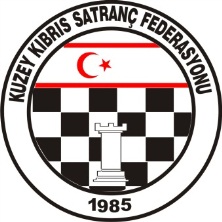 KKSF tarafından 6-8 Eylül 2013, tarihleri arasında düzenlenecek olan Aday Hakem Kursu’na katılmak istediğimi belirtir, yukarıda verdiğim bilgilerin doğru olduğunu teyit ederim.İmza:.......................................Tarih:....../....../2013Not: Kurs katılım ücreti 150 TL (Yüz Elli Türk Lirası) olup, Türk Bankası Ltd. KKSF’nin Lefkoşa Köşklüçiftlik Şubesi 24264 nolu hesabına yatırılmalı ve başvuru formu ile birlikte ödeme dekontu en geç 31 Ağustos 2013 tarihine kadar KKSF Yönetim Kurulu üyesi Zafer Ağdelen’e ulaştırılmalıdır. İlgili hesaba KKTC’deki herhangi bir Türk Bankası şubesinden yatırım yapılabilir.Başvuruda gerekli belgeler:Kimlik Kartı Fotokopisi (Başvuranın 18 yaşını doldurmuş olması gerekmektedir)İmzalı Başvuru FormuÖdeme DekontuKUZEY KIBRIS  SATRANÇ FEDERASYONU                      ADAY HAKEM KURSU BAŞVURU FORMUAdı, SoyadıAdı, SoyadıMesleğiMesleğiEv AdresiEv Adresiİş Adresiİş AdresiKİMLİK BİLGİLERİDoğum TarihiKİMLİK BİLGİLERİDoğum YeriKİMLİK BİLGİLERİKimlik No.ÖZEL BİLGİLEREv Tel:ÖZEL BİLGİLERİş Tel:ÖZEL BİLGİLERCep TelÖZEL BİLGİLERE-postaÖZEL BİLGİLEREğitimiÖZEL BİLGİLERMedeni DurumuÖZEL BİLGİLERELO Puanı ÖZEL BİLGİLERUKD Puanı 